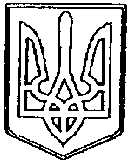                                                 УКРАЇНАМІСЦЕВА КОМІСІЯ З ПИТАНЬ ТЕХНОГЕННО-ЕКОЛОГІЧНОЇ БЕЗПЕКИ ТА НАДЗВИЧАЙНИХ СИТУАЦІЙ ПРИ ТЕРНОПІЛЬСЬКІЙ РАЙОННІЙ ДЕРЖАВНІЙ АДМІНІСТРАЦІЇ46016, м. Тернопіль, Тернопільської області, майдан Перемоги,1 тел.: 43-59- 30    факс: 43-60-64ПРОТОКОЛ № 2позачергового засідання місцевої комісії з питань техногенно-екологічної безпеки та надзвичайних ситуацій при Тернопільській районній державній адміністраціївід 02 лютого 2022 року                                                                           м. ТернопільЗаступник голови комісії: Едуард Ференц   -  перший заступник голови районної державної адміністрації, перший заступник голови комісії - керівник робіт з ліквідації наслідків надзвичайної ситуації.Секретар комісії:   Володимир Сало    - завідувач  сектору з питань цивільного захисту та оборонної  роботи апарату районної державно адміністрації.                               Присутні: Члени місцевої комісії з питань техногенно-екологічної безпеки та надзвичайних ситуацій при районній державній адміністрації (список додається).Запрошені: Пиж О.В. -начальник Тернопільського РВ (з дислокацією в м. Теребовля) УСБУ в Тернопільській області, голови Бережанської, Збаразької, Теребовлянської міських рад, Залозецької, Козівської селищних рад.ПОРЯДОК ДЕННИЙ:1. Про затвердження Плану основних заходів цивільного захисту Тернопільського району на 2022 рік. (Доповідач: Сало В.Д. – завідувач сектору з питань цивільного захисту та оборонної роботи районної державної адміністрації).2. Про стан створення та функціонування місцевих пожежно-рятувальних підрозділів на території Тернопільського району. (Доповідачі: Гнатяк Р.О. – заступник начальника Тернопільського РУ ГУ ДСНС України в Тернопільській області, Продан Олег Йосипович – Теребовлянський міський голова, Полікровський Роман Степанович – Збаразький міський голова).3. Про стан дотримання правил безпеки життя людей на водних об’єктах району. (Доповідачі: Гнатяк Р.О. – заступник начальника Тернопільського РУ ГУ ДСНС України в Тернопільській області, Урдейчук Володимир Петрович – заст. Бережанського міського голови, Полікровський Роман Степанович-Збаразький м/голова, Нога Андрій Зіновійович – Залозецький селищний голова, Добалюк Сергій Володимирович – Козівський селищний голова).4. Про стан виконання заходів, спрямованих на приведення захисних споруд цивільного захисту у готовність до використання за призначенням. (Доповідачі: Гнатяк Р.О. – заступник начальника Тернопільського РУ ГУ ДСНС України в Тернопільській області, Сало В.Д. - завідувач сектору з питань цивільного захисту та оборонної роботи районної державної адміністрації).1.  СЛУХАЛИ:           Сало В.Д. – доповів комісії про виконання плану заходів цивільного захисту на 2021 рік. Зупинився на розділах, пунктах плану які не виконано , або виконано не повністю. Запропонував комісії розглянути та обговорити проект Плану основних заходів цивільного захисту на 2022 рік та затвердити його з поданням його на затвердження голові районної державної адміністрації.ВИРІШИЛИ:1. Інформацію виступаючого взяти до відома.2. Затвердити План основних заходів цивільного захисту Тернопільського району на 2022 рік, (далі План) додається.3. Сектору з питань цивільного захисту та оборонної роботи підготувати проект розпорядження голови районної державної адміністрації про затвердження Плану основних заходів цивільного захисту Тернопільського району на 2022 рік.3. Виконавчим комітетам міських, селищних та сільських рад, структурним підрозділам районної державної адміністрації, територіальним підрозділам центральних органів виконавчої влади району забезпечити виконання пунктів Плану.4. Виконавчим комітетам міських, селищних та сільських рад підготувати та затвердити аналогічні плани з врахуванням положень Плану основних заходів  цивільного захисту Тернопільського району.5. Контроль за виконанням рішення покласти на сектор з питань цивільного захисту та оборонної роботи  районної державної адміністрації.                  Голосували: ЗА – « 15  »,    «ПРОТИ» - «  0  »,  УТРИМАЛИСЬ - «  0  ».2. СЛУХАЛИ:Гнатяк Р.О. – доповів комісії про стан функціонування та утримання підрозділів місцевої пожежної охорони на території Тернопільського району в розрізі органів місцевого самоврядування. Зупинився на роботі Тернопільського РУ ГУ ДСНС України в області з даного питання. Станом на 01.01.2022 року в районі функціонує 16 місцевих пожежних команд. У 2021 році закрито МПК у с. Луб’янки Збаразької міської ради. Довів комісії завдання на 2022 рік з даного питання, вимоги нормативних документів щодо розміщення пожежно-рятувальних частин та розрахунки  прибуття до місць виклику для міських та сільських населених пунктів. Запропонував проект рішення з даного питання.ВИРІШИЛИ:1. Погодити перспективну мережу створення підрозділів місцевої пожежної охорони в органах місцевого самоврядування Тернопільського району, що додається.2. Головам Збаразької та Теребовлянської міських рад на виконання п. 27 «Основних заходів цивільного захисту Тернопільського району на 2022 рік» вжити заходів для відкриття та забезпечення функціонування місцевих пожежно-рятувальних підрозділів на території рад ( с. Заруддя – Збаразької міської ради, с. Лошнів – Теребовлянської міської ради) у 2022 році.2. Виконавчим комітетам міських, селищних, сільських рад:організувати роботу щодо створення нових місцевих пожежно-рятувальних підрозділів (центрів безпеки громадян), відповідно до перспективної мережі розвитку місцевої пожежної охорони Тернопільського району;передбачити фінансування та матеріально-технічне забезпечення місцевих пожежно-рятувальних підрозділів для виконання ними передбачених функцій;ініціювати та забезпечити проведення навчання населення правилам пожежної безпеки;забезпечити підвищення рівня пожежної безпеки населених пунктів шляхом прийняття відповідних розпоряджень з даного питання;3. Контроль за виконанням рішення покласти на Тернопільське районне управління Головного управління ДСНС України в Тернопільській області та сектор з питань цивільного захисту та оборонної роботи райдержадміністрації.    Голосували: ЗА – « 15  »,    «ПРОТИ» - «  0  »,  УТРИМАЛИСЬ - «  0  ».3. СЛУХАЛИ:Гнатяк Руслан – проінформував комісію про 14 випадків загибелі людей на водних об’єктах Тернопільського району у 2021 році. Зупинився на основних причинах загибелі людей. Відзначив, що на території Тернопільського району є паспортизовано лише 2 пляжі для відпочинку населення на Тернопільському ставі, це  «Дальній пляж» по вул. Чумацька  (оренда ФОП Івасишин О.С.) та пляж «Циганка» по вул. Білецька.Зупинився  на здійснюваних працівниками управління заходах  щодо  безпеки  громадян на водних об’єктах під час весняно-літнього відпочинкового періоду.  Запропонував комісії заслухати голів органів місцевого самоврядування запрошених з даного питання та проект рішення комісії.ВИРІШИЛИ:1. Затвердити  План заходів та вимоги щодо облаштування місць масового відпочинку на водних об’єктах Тернопільського району:2. Органам місцевого самоврядування спільно з суб’єктами господарювання, які будуть використовувати водні об’єкти з фізкультурно-оздоровчою метою або для відпочинку людей організувати та провести перед початком купального сезону такі заходи:здійснити підготовку водного об’єкта (пляжу) до масового відпочинку населення;отримати документи щодо обстеження й очищення дна акваторії пляжу водного об’єкта;встановити інформаційно-попереджувальні щити в місцях заборонених для купання вздовж узбережжя водних об’єктів;установити на території водного об’єкта на видимих місцях інформаційні матеріали щодо заходів безпеки на воді, способів надання допомоги потерпілому та само рятування;здійснити відпрацювання порядку інформування відпочивальників щодо заходів безпеки на воді, проведення масово-роз’яснювальної і профілактичної роботи, та дотримуватись його;розробити схеми та облаштування під’їзних  шляхів і спусків на воду рятувальних засобів з встановленням відповідних покажчиків (табличок) «ДЛЯ АВАРІЙНО-РЯТУВАЛЬНИХ СЛУЖБ»;відповідно до Порядку атестації аварійно-рятувальних служб і рятувальників, затвердженого постановою Кабінету Міністрів України від 13 листопада 2013 року № 828, укласти договір на аварійно-рятувальне обслуговування з аварійно-рятувальною службою, яка пройшла атестацію;уточнити межі зони відповідальності рятувального поста;забезпечити рятувальні пости рятувальними засобами та приміщеннями;здійснити укомплектування, підготовку та утримання працівників рятувального поста;організувати спостереження за акваторією місця відпочинку людей відповідно до карти-схеми зони відповідальності рятувального поста, зв'язок з підрозділами екстреної медичної допомоги населенню, правоохоронними органами, аварійно-рятувальними службами, територіальними органами ДСНС України та Державної служби України з питань безпечності харчових продуктів та захисту споживачів;  3. Рекомендувати виконавчим комітетам міських, селищних та сільських рад району,   з метою створення належних умов відпочинку людей на водних об’єктах району:   виконати комплекс заходів щодо визначення місць масового відпочинку населення на водних об’єктах відповідно до Порядку обліку місць масового відпочинку населення на водних об’єктах, затвердженого постановою Кабінету Міністрів України від 06.03.2002 року № 264. Особливу увагу звертати на місця традиційного відпочинку (купання) людей на воді;  зобов’язати власників (користувачів, орендарів) водойм, на яких визначені місця масового відпочинку,  привести їх у відповідність вимогам «Правил охорони життя людей на водних об’єктах України»,  затверджених наказом МНС України від 03.12.2001 року № 272, зареєстрованим у Міністерстві юстиції України 01 лютого 2002 року за № 95/6383, та наказом МНС України від 24.09.2012 року № 1214, зареєстрованим у Міністерстві юстиції України 16 жовтня 2012 року за № 1739/22051.  питання щодо забезпечення безпечного відпочинку громадян на водних об’єктах розглянути на засіданнях місцевих комісій техногенно-екологічної безпеки та надзвичайних ситуацій, засіданнях виконавчих комітетів (сесій) органів місцевого самоврядування;  зобов’язати орендарів водних об’єктів та керівників дитячих оздоровчих закладів взяти на контроль приведення у належний стан місць відпочинку на водних об’єктах у закладах оздоровлення дітей.  забезпечити належний облік водних об’єктів на підзвітній території та контроль за термінами дії договорів оренди. При укладанні (перегляді) договорів оренди водних об’єктів (типовий договір оренди водних об’єктів затверджений Постановою КМУ від 29.05.2013 року № 420), на яких можливе влаштування місць масового відпочинку населення, зобов’язувати орендарів облаштовувати відповідні місця.  У випадку систематичного порушення і невиконання Правил охорони життя людей на водних об’єктах розглянути питання про розірвання угод з підприємствами, фізичними особами або орендарями, які відповідають за утримання водних об’єктів.  4. Виконавчим комітетам міських, селищних та сільських рад про стан виконання визначених заходів інформувати районну державну адміністрацію до 05 травня 2022 року.  5. Тернопільському районному управлінню Головного управління ДСНС України у Тернопільській області спільно з засобами масової інформації (сайт райдержадміністрації, інтернет-ресурси),   провести інформаційно-пропагандистську роботу, забезпечивши надання профілактичних матеріалів-застережень, звернень до населення і таке інше, щодо безпечного поводження людей на водних об’єктах, з метою попередження  нещасних випадків на воді.    6. Контроль за виконання рішення покласти на головного спеціаліста з питань цивільного захисту та оборонної роботи районної державної адміністрації д. Сала В.Д.Голосували: ЗА – «  14 »,    «ПРОТИ» - «  0  »,  УТРИМАЛИСЬ - «  0  »4. СЛУХАЛИ:Юрій Ткачик – проінформував комісію про стан джерел протипожежного водопостачання району за результатами перевірки проведеної протягом вересня-жовтня 2021 року, згідно результатів якої 11% джерел протипожежного водопостачання знаходяться в несправному стані. Зупинився на вимогах нормативних документів щодо необхідності проведення перевірок об’єктових джерел зовнішнього протипожежного водопостачання не рідше 2-х разів на рік. Запропонував проект рішення комісії. ВИРІШИЛИ:1. Інформацію виступаючого взяти до відома.2. Органам виконавчої влади, органам місцевого самоврядування, підприємствам водопостачання та іншим юридичним особам- балансоутримувачам об’єктів: забезпечити неухильне виконання «Плану заходів щодо покращення протипожежного водопостачання на території Тернопільської області», затвердженого на черговому засіданні регіональної комісії з питань ТЕБ та НС протокол №14 від 19.11.2015 року. забезпечити облаштування альтернативних джерел, будівництво нових (встановлення наземних резервуарів із запасом води 50 м.куб.) та ремонт існуючих джерел зовнішнього протипожежного водопостачання в населених пунктах де є проблеми з водопостачанням; організувати облаштування належних під’їздів (пірсів) до природних водойм для забору води пожежно-рятувальною технікою в цілях пожежогасіння; організувати ремонт несправних пожежних гідрантів, пожежних водоймищ та водонапірних веж; керівникам органів місцевого самоврядування та об’єктів господарювання посилити  контроль за забезпеченням джерелами зовнішнього протипожежного водопостачання на підконтрольних об’єктах та територіях;3. Органам місцевого самоврядування, керівникам підприємств установ та організацій різних форм власності здійснити укладення договорів з пожежно-рятувальними підрозділами Тернопільського РУ Головного Управління ДСНС України у Тернопільській області щодо перевірки  стану джерел зовнішнього протипожежного водопостачання.4. Контроль за виконанням цього рішення покласти на Тернопільське РУ Головного управління ДСНС України у Тернопільській області, доручивши йому інформувати місцеву комісію до 20 квітня  2022 року. 5. Визначеним виконавцям про виконання визначених завдань інформувати Тернопільське  РУ Головного управління ДСНС України у Тернопільській області до 10 квітня 2022 року.           5. СЛУХАЛИ:Гнатяк Р.О. – проінформував комісію про спільну роботу Тернопільського РУ ГУ ДСНС України в Тернопільській області та органів місцевого самоврядування з проведення обстежень захисних споруд,  та вжиття заходів по їх приведенню в готовність до використання за призначенням. Зупинився на результатах роботи за рік.Сало В.Д. – доповів комісії про заходи, що вживаються районною державною адміністрацією в питанні стану готовності захисних споруд до використання за призначенням, про завдання, які поставлені органами вищого рівня, зокрема довів рішення Державної комісії ТЕБ та НС ( протокол № 2 від 25.01.2022р.) з даного питання з огляду на ситуацію в державі та завдання, що ставляться перед органами виконавчої влади.на місцях. ВИРІШИЛИ: 1. Сектору з питань цивільного захисту та оборонної роботи районної державної адміністрації спільно з органами місцевого самоврядування, Тернопільським РУ ГУ ДСНС України в Тернопільській області вжити заходів по приведенню захисних споруд в готовність до використання за призначенням.  2. Органам місцевого самоврядування:  передбачити у  місцевих програмах захисту населення і територій від надзвичайних ситуацій техногенного і природнього характеру органів місцевого самоврядування  розділ «Утримання захисних споруд цивільного захисту» та виділення під дану потребу коштів на 2022 рік, необхідних для проведення робіт з облаштування захисних споруд цивільного захисту комунальної та державної форми власності; забезпечити проведення роботи з обстеження і включення  у фонд нових захисних споруд, забезпечивши виготовлення облікової документації; продовжити роботу по виявленню та обстеженню найпростіших укриттів та споруд подвійного призначення, постановку  на облік та включення їх до переліку.3. Спільно з балансоутримувачам захисних споруд цивільного захисту розпочати роботу по обладнанню захисних споруд цивільного захисту комунальної та державної власності засобами доступу для осіб з інвалідністю.4. Контроль за виконанням рішення комісії покласти на сектор з питань цивільного захисту та оборонної роботи районної державної адміністрації та Тернопільське районне управління ГУ ДСНС України в Тернопільській областіПерший заступник голови комісії-керівник робіт з ліквідації наслідків надзвичайної ситуації                                     Едуард ФЕРЕНЦСекретар комісії                                                                 Володимир САЛО